werkblad 
studiemiddag
veiligheid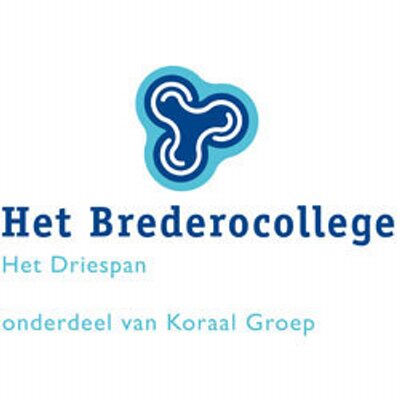 
Je gaat in de intervisiegroepjes uiteen om te discussiëren en wat vragen te beantwoorden.
Mail de antwoorden van de opdrachten naar Desley door op de mail te reageren die je vanmorgen  van hem ontvangen hebt.
Het sleutelwoord van vandaag is veiligheid. Laat elkaar dus uitpraten, laat de ander in z’n waarde en hanteer de overige afspraken van intervisie.

Discussie: 
Hoe ging Over de Streep?
Hieronder tref je alle vragen aan. Welke maakte het meeste impact op je?
1-Loop over de streep als je op de fiets naar school komt.2-Loop over de streep als je met plezier werkt op het Brederocollege.3-Loop over de streep als je het gevoel hebt dat je niet altijd het maximale uit je werkdag kan halen.4-Loop over de streep als je het gevoel hebt dat je moet presteren.5-Loop over de streep als je iets aan jezelf wil veranderen.6-Loop over de streep als je weleens moeite hebt ‘nee’ te zeggen.7-Loop over de streep als je het weleens moeilijk vindt om feedback te geven8-Loop over de streep als je het soms lastig vindt om feedback te ontvangen.9-Loop over de streep als je je weleens onveilig hebt gevoeld op straat.10-Loop over de streep als je je als kind weleens onveilig hebt gevoeld.11-Loop over de streep als je je op Het Brederocollege weleens onveilig hebt gevoeld.12-Loop over de streep als je op Het Brederocollege weleens geslagen, geschopt, gebeten of geduwd bent.13-Loop over de streep als je op Het Brederocollege weleens verbaal bedreigd bent.
14-Loop over de streep als je de spanning rondom eventuele verbale of fysieke conflicten weleens mee naar huis genomen hebt.
15-Loop over de streep als je je op Het Brederocollege je weleens alleen hebt gevoeld.
16-Loop over de streep als je je op Het Brederocollege weleens onveilig hebt gevoeld bij of door een collega.

Opdracht 1: 
Bedenk één Brederobrede afspraak die we zouden kunnen invoeren om het veiligheidsgevoel van iedereen te stimuleren.
Formuleer de afspraak zo duidelijk mogelijk en probeer hem in een cyclus te plaatsen, zodat hij ieder jaar/periode terugkomt.

Discussie:
Is het veilig genoeg om elkaar feedback te geven?
Let er ook bij deze discussie op dat je collega’s in hun waarde laat. Het is niet de bedoeling dat benoemd wordt bij wie je wel of niet je mening kan geven, probeer juist opbouwend te discussiëren: waarom kan het bij sommige collega’s wel en bij anderen niet? Wat heeft die ene collega over zich waardoor het veilig genoeg is om alles te kunnen zeggen? 
En wat belemmert jouzelf om eventueel feedback te geven?

Opdracht 2: 
Schets eens wat voorwaarden voor een ‘veilige collega’. Welke eigenschappen heeft hij/zij? Wat doet diegene, waardoor jij je veilig voelt bij hem/haar?
